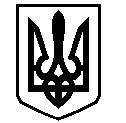 У К Р А Ї Н АВАСИЛІВСЬКА МІСЬКА РАДАЗАПОРІЗЬКОЇ ОБЛАСТІсьомого скликаннятридцята  сесіяР  І  Ш  Е  Н  Н  Я 29 березня 2018                                                                                                             № 20Про затвердження  технічної документації із землеустрою щодо встановлення  (відновлення) меж земельної ділянки в натурі (на місцевості) для будівництва та обслуговування житлового будинку, господарських будівель та споруд та  передачу земельної ділянки безоплатно у спільну сумісну власність в м. Василівка, вул. Каховська 182 Тимошишиній  Л.А., Тимошишину Д.С., Тимошишиній А.С.	Керуючись Законом України «Про місцеве самоврядування в Україні»,  ст.ст.12,40,116,118,120,121,122  Земельного кодексу України, Законами України «Про землеустрій», «Про державний земельний кадастр»,  «Про внесення змін до деяких законодавчих актів України  щодо розмежування земель державної та комунальної власності»,  розглянувши заяву Тимошишиної Людмили Анатоліївни, Тимошишина Дмитра Сергійовича, Тимошишиної Аліни Сергіївни,  що мешкають в м. Василівка, вул. Каховська 182, про затвердження  технічної документації із землеустрою щодо встановлення (відновлення)  меж земельної ділянки в натурі (на місцевості)  для будівництва та обслуговування житлового будинку, господарських будівель та споруд  в м. Василівка,  вул.Каховська 182, та передачу земельної ділянки безоплатно у  спільну  часткову власність, технічну документацію із землеустрою щодо встановлення (відновлення)  меж земельної ділянки в натурі (на місцевості),  розроблену ТОВ  «Козацькі землі»,  Василівська міська радаВ И Р І Ш И Л А :	1. Затвердити Тимошишиній Людмилі Анатоліївні, Тимошишину Дмитру Сергійовичу, Тимошишиній Аліні Сергіївні    технічну документацію із землеустрою щодо встановлення (відновлення) меж земельної ділянки в натурі (на місцевості)  площею  для будівництва та обслуговування житлового будинку, господарських будівель та споруд  ( присадибна ділянка) в м. Василівка, вул. Каховська 182 .	2. Передати  Тимошишиній Людмилі Анатоліївні, Тимошишину Дмитру Сергійовичу, Тимошишиній Аліні Сергіївні     безоплатно у  спільну (сумісну) власність земельну ділянку із земель житлової та громадської забудови, кадастровий номер 2320910100:04:038:0269,  площею  для будівництва та обслуговування житлового будинку, господарських будівель та споруд  (присадибна ділянка) в м. Василівка, вул. Кахховська 182. 	 3. Зобов’язати Тимошишину Людмилу Анатоліївну, Тимошишина Дмитра Сергійовича, Тимошишину Аліну Сергіївну    зареєструвати право власності на земельну ділянку  відповідно до вимог  Закону України «Про  державну реєстрацію прав на нерухоме майно та їх обмежень».4. Контроль за виконанням цього рішення покласти на постійну комісію міської ради з питань земельних відносин та земельного кадастру, благоустрою міста та забезпечення екологічної безпеки життєдіяльності населення.Міський голова                                                                                                     Л.М. Цибульняк